                                                                                          ПРОЕКТ
    РОССИЙСКАЯ ФЕДЕРАЦИЯ                                              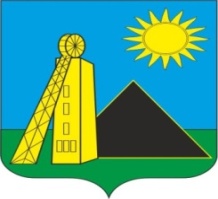      АДМИНИСТРАЦИЯ УГЛЕРОДОВСКОГО ГОРОДСКОГО ПОСЕЛЕНИЯ    КРАСНОСУЛИНСКИЙ РАЙОН                                                            РОСТОВСКАЯ ОБЛАСТЬПОСТАНОВЛЕНИЕот ____2020  № __п.Углеродовский«Об утверждении бюджетного прогнозаУглеродовского городского поселенияна период 2020-2030 годов»В соответствии со статьей 170.1 Бюджетного кодекса Российской Федерации, статьей 15  решения Собрания депутатов Пролетарского сельского поселения от 17.08.2007 № 15 «Об утверждении Положения о бюджетном процессе в Углеродовском городском поселении» и  постановлением Администрации Углеродовского городского  поселения от 28.01.2016 № 13 «Об утверждении Правил разработки и утверждения бюджетного прогноза Углеродовского городского  поселения на долгосрочный период», руководствуясь статьей 30 Устава муниципального образования «Углеродовское городское поселение», Администрация Углеродовского городского поселенияПОСТАНОВЛЯЕТ:1. Утвердить бюджетный прогноз Углеродовского городского поселения на период 2020-2030 годов согласно приложению.2. Признать утратившими силу постановления Администрации Углеродовского городского  поселения: от 03.03.2017 № 33 «Об утверждении бюджетного прогноза Углеродовского городского поселения на период 2017-2022 годов»;от 15.03.2019 №23 «О внесении изменений в приложение к постановлению Администрации Углеродовского городского поселения от 03.03.2017 № 33».3. Настоящее постановление подлежит размещению на официальном сайте Администрации Углеродовского городского поселения в информационно-телекоммуникационной сети «Интернет» и распространяется на правоотношения, возникшие с 01.01.2020.4. Контроль за выполнением настоящего постановления оставляю за собой.И.о. Главы Администрации Углеродовского городского поселения                                                                               С.Г.ИльяевПриложениек постановлению Администрации Углеродовского городского поселения от ____2020 № ___БЮДЖЕТНЫЙ ПРОГНОЗУглеродовского городского поселения на период 2020-2030 годовОбщие положенияНеобходимость разработки документов долгосрочного бюджетного планирования была обозначена в Бюджетном послании Президента Российской Федерации о бюджетной политике в 2014-2016 годах. В целях реализации долгосрочного планирования принят Федеральный закон от 28.06.2014 № 172-ФЗ «О стратегическом планировании в Российской Федерации», внесены изменения в Бюджетный кодекс Российской Федерации в части дополнения статьей 1701 «Долгосрочное бюджетное планирование». На региональном уровне принят Областной закон от 20.10.2015 № 416-ЗС «О стратегическом планировании в Ростовской области». Областной закон от 03.08.2007 № 743-ЗС «О бюджетном процессе в Ростовской области» дополнен статьей 191 «Долгосрочное бюджетное планирование».На муниципальном уровне решение Собрания депутатов Углеродовского городского поселения от 17 августа 2007 года № 15 «Об утверждении Положения о бюджетном процессе в Углеродовском городском поселении» дополнено статьей 16 «Долгосрочное бюджетное планирование»Правила разработки и утверждения бюджетного прогноза Углеродовского городского поселения на долгосрочный период утверждены Постановлением Администрации Углеродовского городского поселения от 28.01.2016 № 13 «Об утверждении Правил разработки и утверждения бюджетного прогноза Углеродовского городского поселения на долгосрочный период».При формировании бюджета Углеродовского городского поселения Красносулинского района на 2020-2022 годы бюджетный прогноз Углеродовского городского поселения был разработан на одиннадцатилетний период 2020-2030 годов.С учетом изменений, внесенных постановлением Администрации Углеродовского городского поселения от 26.02. 2019 № 17/1 в Правила разработки и утверждения бюджетного прогноза Углеродовского городского поселения, увеличен срок разработки бюджетного прогноза Углеродовского городского поселения до 2030 года.Бюджетный прогноз Углеродовского городского поселения на период 2020-2030 годов содержит информацию об основных параметрах варианта долгосрочного прогноза социально-экономического развития Углеродовского городского поселения, определенного в качестве базового для целей долгосрочного бюджетного планирования, прогноз основных характеристик бюджета Углеродовского городского поселения, а также основные подходы к формированию бюджетной политики в указанном периоде, показатели финансового обеспечения муниципальных программ Углеродовского городского поселения, а также основные подходы к формированию бюджетной политики в указанном периоде.На период 2020-2022 годов  параметры бюджетного прогноза сформированы с учетом первоначально утвержденного решения Собрания депутатов Углеродовского городского поселения от 24.12.2019 № 108 «О бюджете Углеродовского городского поселения Красносулинского района на 2020 год и на плановый период 2021 и 2022 годов».Бюджетным прогнозом Углеродовского городского поселения на долгосрочный период не предусмотрен муниципальный долг.На период 2020 – 2030 годов предусматриваются параметры бездефицитного бюджета с учетом формирования расходов под уровень доходных источников с запланированным ростом доходов и расходов в среднем на 104 процента ежегодно.1. Основные параметры варианта долгосрочного прогноза, а также иных показателей социально-экономического развития Углеродовского городского поселения, определенных в качестве базовых для целей долгосрочного бюджетного планирования1. Прогноз основных характеристик бюджета Углеродовского городского поселения Красносулинского района(тыс. рублей)1.1. Показатели финансового обеспечения муниципальных программ Углеродовского городского поселения(тыс. рублей)<1> Плановые бюджетные ассигнования, предусмотренные за счет средств бюджета поселения и безвозмездных поступлений в бюджет поселения.<2> Объем бюджетных ассигнований соответствует решению Собрания депутатов Углеродовского городского поселения от 24.12.2019 № 108 «О бюджете Углеродовского городского поселения Красносулинского района на 2020 год и на плановый период 2021 и 2022 годов» по состоянию на 01.01.2020.<3> Объем бюджетных ассигнований соответствует постановлениям Администрации Углеродовского городского поселения об утверждении муниципальных программ Углеродовского городского поселения по состоянию на 01.01.2020..1.2. Основные подходы к формированию бюджетной политикиУглеродовского городского поселения на период 2020-2030 годовБюджетный прогноз Углеродовского городского поселения на период 2020-2030 годов разработан на основе прогноза социально-экономического развития Углеродовского городского поселения на 2020-2022 годы.При расчете прогнозных показателей налоговых и неналоговых доходов учитывались изменения в законодательстве о налогах и сборах Российской Федерации и Ростовской области и бюджетном законодательстве Российской Федерации, ожидаемые в прогнозном периоде.Расчет прогнозных показателей дефицита (профицита), источников его финансирования и муниципального долга Углеродовского городского поселения осуществлен исходя из ограничений по размеру дефицита и уровню муниципального долга, установленных Бюджетным кодексом Российской Федерации, а также с учетом нормативных правовых актов, регулирующих бюджетные правоотношения.В прогнозируемом периоде будет продолжена взвешенная долговая политика. Бюджетная политика Углеродовского городского поселения на долгосрочный период будет направлена на обеспечение решения приоритетных задач социально-экономического развития Углеродовского городского поселения при одновременном обеспечении устойчивости и сбалансированности бюджетной системы.Решению поставленных задач будет способствовать План мероприятий по росту доходного потенциала Углеродовского городского поселения, оптимизации расходов бюджета Углеродовского городского поселения Красносулинского района и сокращению муниципального долга Углеродовского городского поселения до 2024 года, утвержденный постановлением Администрации Углеродовского городского поселения от 05.06.2019 № 56 «Об утверждении Плана мероприятий по росту доходного потенциала Углеродовского городского поселения, оптимизации расходов бюджета Углеродовского городского поселения Красносулинского района и совершенствованию долговой политики Углеродовского городского поселения до 2024 года».Основные подходы в части собственных (налоговых и неналоговых) доходовЗа период 2010-2012 годов динамика налоговых и неналоговых доходов наглядно демонстрирует ежегодное увеличение доходной части бюджета Углеродовского городского поселения с ростом на 31 процент к фактическим поступлениям 2010 года.За период 2013-2015 годов наблюдается снижение поступлений налоговых и неналоговых доходов. Снижение поступлений в основном обусловлено снижением налоговых доходов. 	За период 2016-2017 годов динамика налоговых и неналоговых доходов наглядно  демонстрирует ежегодное увеличение доходной части бюджета Углеродовского городского поселения с ростом на 6,0 процентов к фактическим поступлениям 2016 года. За 2018 год наблюдается снижение поступлений налоговых и неналоговых доходов Углеродовского городского поселения на 8,1 процента. В 2019 году наблюдается увеличение собственных доходов на 6,0 процентов к фактическим поступлениям 2018 года.Собственные налоговые и неналоговые доходы бюджета Углеродовского городского поселения Красносулинского района к 2030 году увеличатся на 37,0 процентов. Прогнозирование на долгосрочную перспективу осуществлялось в условиях позитивных тенденций, сложившихся в предыдущие годы с учетом роста индекса промышленного производства, фонда среднемесячной номинальной начисленной заработной платы.Налоговые и неналоговые доходы бюджета Углеродовского городского поселения Красносулинского района на 2020-2022 годы предусмотрены в соответствии с утвержденным решением Собрания депутатов Углеродовского городского поселения от 24.12.2019 № 108 «О бюджете Углеродовского городского поселения Красносулинского района на 2020 год и на плановый период 2021 и 2022 годов».В прогнозируемом периоде по прогнозу социально – экономического развития городского поселения на 2020 2022 годы ожидается рост объемов промышленного производства, инвестиций,  оборота розничной торговли. Продолжится увеличение реальной заработной платы и денежных доходов населения.Основные подходы в части областной финансовой помощиПо итогам 2019 года уровень дотации на поддержку мер по обеспечению сбалансированности бюджетов составил 206,4 процента от собственных доходов бюджета поселения. В 2020 году в бюджете Углеродовского городского поселения Красносулинского района дотация на выравнивание бюджетной обеспеченности составляет   206,8 процента от налоговых и неналоговых поступлений. Дотации на поддержку мер по обеспечению сбалансированности бюджетов в 2021 году составит 198,9 процентов, в 2022 году 208,6 процентов  от собственных доходов бюджета поселения.Целевые средства на 2020-2023 годы предусмотрены в соответствии с утвержденным решением Собрания депутатов Углеродовского городского поселения от 24.12.2019 № 108 «О бюджете Углеродовского городского поселения Красносулинского района на 2020 год и на плановый период 2021 и 2022 годов».На долгосрочный период с 2023 года объем безвозмездных поступлений предусмотрен в части целевых средств, спрогнозированных на уровне целевых безвозмездных поступлений 2022 года.Основные подходы в части расходовЭффективная бюджетная политика является непременным условием адаптации экономики к новым реалиям. Важной задачей в бюджетной сфере является определение баланса между необходимостью жить по средствам и созданием бюджетных стимулов для возобновления роста.На 2020 – 2022 годы расходы учтены в соответствии с принятым решением Собрания депутатов Углеродовского городского поселения о бюджете городского поселения на 2020 год и на плановый период 2021 и 2022 годов. На период 2023– 2030 годов расходная часть бюджета будет обеспечена поступательным наполнением доходной части бюджета.В расходах на 2021 и 2022 годы учтены условно утвержденные расходы в соответствии с решением Собрания депутатов Углеродовского городского поселения от 24.12.2019 № 108 «О бюджете Углеродовского городского поселения Красносулинского района на 2020 год и на плановый период 2021 и 2022 годов»,  с 2023 года условно утвержденные расходы учтены с увеличением на 2,5 процента ежегодно, что будет являться определенным резервом для планирования расходов в плановом периоде и обеспечением рисков в случае ухудшения поступлений доходных источников.В предстоящие годы будет продолжена оптимизация расходов бюджета с учетом сокращения менее эффективных расходов и в силу доходных возможностей наращивания более эффективных, в том числе тех, которые будут обеспечивать повышение производительности экономики Углеродовского городского поселения. К таковым, в первую очередь, относятся инвестиции в человеческий капитал -  это благоприятное самочувствие жителей Углеродовского городского поселения, повышение уровня жизни граждан, создание комфортных условий для их проживания, условий и возможностей для самореализации, а также предоставление качественных и конкурентных муниципальных услуг.В соответствии с Указом Президента Российской Федерации от 07.05.2018 № 204 «О национальных целях и стратегических задачах развития Российской Федерации на период до 2024 года» (далее - Указ) будет проведена эффективная бюджетная политика по реализации национальных целей и задач государства.Также необходимо начиная с 2020 года поддерживать уровень заработной платы отдельных категорий работников социальной сферы, установленный программными указами Президента Российской Федерации, ориентированный на среднюю заработную плату по Ростовской области. Таким образом, при её повышении будет продолжать расти зарплата работников учреждений культуры.На период до 2030 года в поселении будут реализовываться  приоритетные проекты по основным направлениям стратегического развития Ростовской области.Реализация Указа будет осуществляться путем развития института государственных и муниципальных программ на проектных принципах управления. С учетом интеграции предусмотренных данным указом национальных проектов государственные и муниципальные программы должны стать простым и эффективным инструментом организации как проектной, так и текущей деятельности государственных и муниципальных органов, отражающим взаимосвязь затраченных ресурсов и полученных результатов.Основные подходы к долговой политикеВажнейшей задачей является обеспечение уровня муниципального долга, позволяющего городскому поселению обслуживать долговые обязательства и исполнять расходные обязательства.Основной целью долговой политики Углеродовского городского поселения на период до 2030 года будет являться отсутствие муниципального долга.И.о. Главы Администрации Углеродовского городского поселения                                                                        С.Г.ИльяевНачальник сектора экономики и финансов                                                                                          В.Ш.Абаринова№п/пОсновные показателиЕдиница измеренияГод периода прогнозированияГод периода прогнозированияГод периода прогнозированияГод периода прогнозированияГод периода прогнозированияГод периода прогнозированияГод периода прогнозированияГод периода прогнозированияГод периода прогнозированияГод периода прогнозированияГод периода прогнозирования№п/пОсновные показателиЕдиница измерения2020202120222023202420252026202720282029203012345678910111213141.Индекс потребительских ценпроцентов к предыдущему году103,4104,0104,0104,0104,0104,0104,0104,0104,0104,0104,02.Изменение Фонда заработной платыпроцентов к предыдущему году103,4103,7104,8104,0104,0104,0104,0104,0104,0104,0104,0НаименованиепоказателяГод периода прогнозированияГод периода прогнозированияГод периода прогнозированияГод периода прогнозированияГод периода прогнозированияГод периода прогнозированияГод периода прогнозированияГод периода прогнозированияГод периода прогнозированияГод периода прогнозированияГод периода прогнозированияГод периода прогнозирования202020212022202320242025202620272028202820292030Показатели бюджета Углеродовского городского поселения Красносулинского районаПоказатели бюджета Углеродовского городского поселения Красносулинского районаПоказатели бюджета Углеродовского городского поселения Красносулинского районаПоказатели бюджета Углеродовского городского поселения Красносулинского районаПоказатели бюджета Углеродовского городского поселения Красносулинского районаПоказатели бюджета Углеродовского городского поселения Красносулинского районаПоказатели бюджета Углеродовского городского поселения Красносулинского районаПоказатели бюджета Углеродовского городского поселения Красносулинского районаПоказатели бюджета Углеродовского городского поселения Красносулинского районаПоказатели бюджета Углеродовского городского поселения Красносулинского районаПоказатели бюджета Углеродовского городского поселения Красносулинского районаПоказатели бюджета Углеродовского городского поселения Красносулинского районаПоказатели бюджета Углеродовского городского поселения Красносулинского районаДоходы, в том числе:24 616,510 225,310 795,83 804,83 948,24 097,34 252,44 413,74 581,44 755,84 755,84 937,2налоговые и неналоговые доходы3 264,83 351,63 446,73 584,63 728,03 877,14 032,24 193,54 361,24 535,64 535,64 717,0безвозмездные поступления21 351,76 873,77 349,1220,2220,2220,2220,2220,2220,2220,2220,2220,2Расходы24 616,510 225,310 795,83 804,83 948,24 097,34 252,44 413,74 581,44 755,84 755,84 937,2Дефицит/профицит0,00,00,00,00,00,00,00,00,00,00,00,0Источники финансирования дефицита бюджета0,00,00,00,00,00,00,00,00,00,00,00,0Муниципальный долг к налоговым и неналоговым доходам за исключением налоговых доходов, по дополнительным нормативам отчислений от налога на доходы физических лиц (процентов)0,00,00,00,00,00,00,00,00,00,00,00,0Расходы на финансовое обеспечение муниципальных программ Углеродовского городского поселения  <1>Расходы на финансовое обеспечение муниципальных программ Углеродовского городского поселения  <1>Расходы на финансовое обеспечение муниципальных программ Углеродовского городского поселения  <1>Расходы на финансовое обеспечение муниципальных программ Углеродовского городского поселения  <1>Расходы на финансовое обеспечение муниципальных программ Углеродовского городского поселения  <1>Расходы на финансовое обеспечение муниципальных программ Углеродовского городского поселения  <1>Расходы на финансовое обеспечение муниципальных программ Углеродовского городского поселения  <1>Расходы на финансовое обеспечение муниципальных программ Углеродовского городского поселения  <1>Расходы на финансовое обеспечение муниципальных программ Углеродовского городского поселения  <1>Расходы на финансовое обеспечение муниципальных программ Углеродовского городского поселения  <1>Расходы на финансовое обеспечение муниципальных программ Углеродовского городского поселения  <1>Расходы на финансовое обеспечение муниципальных программ Углеродовского городского поселения  <1>Наименование муниципальной программы Углеродовского городского поселенияГод периода прогнозированияГод периода прогнозированияГод периода прогнозированияГод периода прогнозированияГод периода прогнозированияГод периода прогнозированияГод периода прогнозированияГод периода прогнозированияГод периода прогнозированияГод периода прогнозированияГод периода прогнозированияНаименование муниципальной программы Углеродовского городского поселения2020 <2>2021 <2>2022 <2>2023 <3>2024 <3>2025 <3>2026 <3>2027 <3>2028 <3>2029 <3>2030 <3>«Управление муниципальными финансами»4 052,84 072,54 174,44 174,44 174,44 174,44 174,44 174,44 174,44 174,44 174,4«Развитие культуры, физической культуры и спорта»2 670,82 940,33 058,83 058,83 058,83 058,83 058,83 058,83 058,83 058,83 058,8«Защита населения и территории от чрезвычайных ситуаций, обеспечение пожарной безопасности и безопасности людей на водных объектах140,65,45,45,45,45,45,45,45,45,45,4«Развитие транспортной системы»1 547,11 611,41 687,01 687,01 687,01 687,01 687,01 687,01 687,01 687,01 687,0«Благоустройство территории и жилищно-коммунальное хозяйство»415,4792,21 005,21 005,21 005,21 005,21 005,21 005,21 005,21 005,21 005,2 «Муниципальная политика»106,0106,0106,0106,0106,0106,0106,0106,0106,0106,0106,0«Обеспечение доступным и комфортным жильем населения Углеродовского городского поселения»15 317,20,00,00,00,00,00,00,00,00,00,0Итого:24 249,99 527,810 036,810 036,810 036,810 036,810 036,810 036,810 036,810 036,810 036,8